Information for continuing education (CE) credit2022 Performance Improvement Collaborative Series - Organization Wide Quality StructureActivity date: October 19, 2022Course director: Marilyn Sherrill, RN, MBAVizient is committed to complying with the criteria set forth by the accrediting agencies in order to provide this quality course. To receive credit for educational activities, you must successfully complete all course requirements.RequirementsAttend the course in its entirety.After the course, you will receive an email with instructions that you will need to obtain your CE credit.Complete the process no later than December 03, 2022.Upon successful completion of the course requirements, you will be able to print your CE certificate (with the exception of pharmacists and pharmacy technicians.)Important note for pharmacists and pharmacy techniciansAll credit awarded to pharmacists and pharmacy technicians must be via CPE Monitor; paper certificates and e-certificates are not valid for licensure/certification submission. Pharmacists and pharmacy technicians will be able to print individual statements of credit and their transcripts from their NABP e-profile created at www.mycpemonitor.net or www.nabp.net.Please provide an accurate NABP ID number and date of birth (mm/dd – do not include birth year).Vizient will upload your NABP ID number and date of birth into CPE Monitor within 24 hours after the completion of all steps required to receive credit.If your NABP ID number and/or date of birth are returned as invalid after the upload, Vizient will make one attempt to contact you for corrections within a 45-day window. After the 45-day window expires, Vizient will not accept the information, and Vizient will not be able to process your CE credit.Learning objectivesDistinguish degree of centralization within quality functions and identify key characteristics, such as leadership, culture and operations that influence performance and quality management.Recall how to align, centralize and standardize governance models, reporting structures and workforce processes at the system level, at the hospital(s) level and across care settings.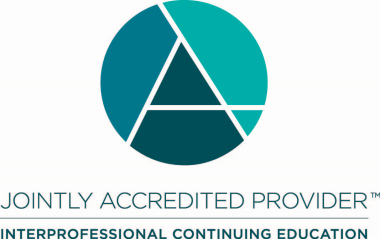 Joint Accreditation Statement:In support of improving patient care, Vizient, Inc. is jointly accredited by the Accreditation Council for Continuing Medical Education (ACCME), the Accreditation Council for Pharmacy Education (ACPE), and the American Nurses Credentialing Center (ANCC) to provide continuing education for the healthcare team.Designation Statements:NURSINGThis activity is designated for 1.00 contact hours.PHARMACYVizient, Inc. designates this activity for a maximum of 1.00 ACPE credit hours. Universal Activity Number: JA0006103-0000-22-138-L04-PPHYSICIANVizient, Inc. designates this live activity for a maximum of 1.00 AMA PRA Category 1 Credit(s) ™.  Physicians should claim only the credit commensurate with the extent of their participation in the activity.OTHERVizient, Inc. will award all other healthcare professionals who successfully complete the activity a Certificate of Participation indicating the maximum credits available. Various state license boards and credentialing bodies accept certificates of participation from accredited CE activities to meet CE requirements for license renewals and re-certification. It is the responsibility of the participant to contact their state licensing board and/or certifying body for verification on credit eligibility reciprocity.Identification, Mitigation, and Disclosure of Relevant Financial Relationships As an accredited provider of continuing education, Vizient, Inc. is dedicated to ensuring this activity presents learners with only accurate, balanced, scientifically justified recommendations, and is free from promotion, marketing, and commercial bias. In accordance with The Standards for Integrity and Independence in Accredited Continuing Education, all planners, faculty, and others in control of the educational content have disclosed the absence or existence of all financial relationships (of any dollar amount) with ineligible companies within the past 24 months. Ineligible companies – those companies whose primary business is producing, marketing, selling, re-selling, or distributing healthcare products used by or on patients. It is Vizient’s policy that owners and employees of ineligible companies, and any individuals who refuse to disclose the absence or existence of financial relationships with any ineligible companies are disqualified from participating as planners or faculty.DISCLOSURE STATEMENTS:The following planners, faculty, and others in control of educational content have no relevant financial relationships with ineligible companies.Planning committee membersLaural Whitmore, MSEVice President, Performance Improvement CollaborativesVizient, Inc.James Lichauer, PharmD, BCPS, FASHPPI Program Director, PharmacyVizient, Inc.Lindsay Mayer, MSN, RN, CPHQ (nurse planner)Senior Director, PI ProgramsVizient, Inc.Mary Casey, BBA, DESDirector of Media ProductionsVizient, Inc.John Pevoto, MA, DESDirector of Media ProductionsVizient, Inc.Tracy Sutton, DESProducer, Vizient Media ProductionsVizient, Inc.Marilyn Sherrill, RN, MBAPI Program DirectorVizient, Inc.SpeakersBonnie Gregson, BSN;CPHQ;MSNSystem Quality Senior Clinical Operations Manager, Office of Patient ExperienceIntermountain HealthcareDaniel Barker, MBA;RRTClinical Operations ManageIntermountain HealthcarePrimary Children’s Medical CenterMargaret Rudisill, RN, BSN, MS-HQSPI Program DirectorVizientLaural Whitmore, MSEVice President, Performance Improvement CollaborativesVizient